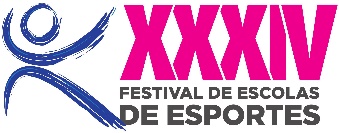 PROVAPROVACATEGORIACATEGORIAENTIDADE ESPORTIVAENTIDADE ESPORTIVAENTIDADE ESPORTIVAENTIDADE ESPORTIVANOME DO ALUNONOME DO ALUNONOME DO ALUNONOME DO ALUNOSÉRIEBALIZABALIZATEMPOPROVAPROVACATEGORIACATEGORIAENTIDADE ESPORTIVAENTIDADE ESPORTIVAENTIDADE ESPORTIVAENTIDADE ESPORTIVANOME DO ALUNONOME DO ALUNONOME DO ALUNONOME DO ALUNOSÉRIEBALIZABALIZATEMPOPROVAPROVACATEGORIACATEGORIAENTIDADE ESPORTIVAENTIDADE ESPORTIVAENTIDADE ESPORTIVAENTIDADE ESPORTIVANOME DO ALUNONOME DO ALUNONOME DO ALUNONOME DO ALUNOSÉRIEBALIZABALIZATEMPOPROVAPROVACATEGORIACATEGORIAENTIDADE ESPORTIVAENTIDADE ESPORTIVAENTIDADE ESPORTIVAENTIDADE ESPORTIVANOME DO ALUNONOME DO ALUNONOME DO ALUNONOME DO ALUNOSÉRIEBALIZABALIZATEMPO